Перелік штатних науково-педагогічних та наукових працівників БНАУ, які мають публікації у періодичних виданнях, включених до наукометричних баз даних  Scopus, Web of Science s із переліком цих публікацій       Прізвище, І. П.Назва та реквізити публікаціїНазва науко метричної базиНепочатенко Віктор Анрійович Nepochatenko Viktor A.Two types of structural domains in Pb3(PO4) 2.// Crystallography Reports Volume 50, Issue 6, 2005, Pages 934-937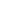 ScopusНепочатенко Віктор Андрійович Nepochatenko Viktor A Determination of the temperature dependence of lattice parameters in ferroelastics at 4/mF2/m phase transition . // Ferroelectrics Volume 501, Issue 1, 1 September 2016, Pages 91-99WoSНепочатенко Віктор Андрійович Nepochatenko Viktor AAnalysis of the orientation correlation between 90° domains in BaTiO3 and PbTiO3 .// Bulletin of the Russian Academy of Sciences: PhysicsVolume 74, Issue 9, September 2010, Pages 1209-1211ScopusWoSНепочатенко Віктор Андрійович Nepochatenko Viktor ADetermination of functional dependence between parameters of lattice in ferroelastics and multiaxial ferroelectrics  (Conference Paper) // FerroelectricsVolume 397, Issue 1, 2010, Pages 71-75          6th International Seminar on Ferroelastic Physics, ISFP-6; Voronezh; Russian Federation; 22 September 2009 through 25 September 2009; Code 81191ScopusWoSНепочатенко Віктор Андрійович Nepochatenko Viktor AComplex interface between two monoclinic phases // Ukrainian Journal of Physics Volume 53, Issue 11, 2008, Pages 1086-1092WoSНепочатенко Віктор Андрійович Nepochatenko Viktor A Forming of equilibrium and non-equilibrium domain walls in ferroelastic lead orthophosphate   (Conference Paper) / FerroelectricsScopusWoSНепочатенко Віктор Андрійович Nepochatenko Viktor AVolume 359, Issue 1 PART 1, 2007, Pages 57-60 5th International Seminar on Ferroelastic Physics ISFP-5 (10); Voronezh; Russian Federation; 10 September 2006 through 13 September 2006; Code 79201ScopusWoSНепочатенко Віктор Андрійович Nepochatenko Viktor ADetermination of the lattice parameters near the first-order phase transition in the Pb3(PO4)2 ferroelastic  (Conference Paper) // Bulletin of the Russian Academy of Sciences: Physics Volume 71, Issue 10, October 2007, Pages 1358-1361ScopusНепочатенко Віктор Андрійович Nepochatenko Viktor ALinear relationship between crystal lattice parameters within one phase of ferroelastic lead orthophosphate.// Technical Physics Letters Volume 33, Issue 3, March 2007, Pages 261-263ScopusWoSНепочатенко Віктор Анрійович Nepochatenko Viktor AStructure of thin pseudo-90° domain walls in BaTiO3  (Conference Paper) / // Ferroelectrics Volume 341, Issue 1 PART 2, 2006, Pages 97-102ScopusНепочатенко Віктор Анрійович Nepochatenko Viktor AInternational Symposium on Micro- and Nano-Scale Domain Structuring in Ferroelectrics, ISDS'05; Ekaterinburg; Russian Federation; 15 November 2005 through 19 November 2005; Code 79191ScopusНепочатенко Віктор Анрійович Nepochatenko Viktor AEquations for domain walls in a coordinate system of the ferroelectric phase . // Physics of the Solid StateVolume 48, Issue 6, June 2006, Pages 1137-1139ScopusНепочатенко Віктор Анрійович Nepochatenko Viktor ANumber of possible orientation states in ferroelastics and multiaxial ferroelectrics upon polymorphic phase transitions  (Conference Paper) // Bulletin of the Russian Academy of Sciences: Physics Volume 77, Issue 8, August 2013, Pages 1025-1027ScopusНепочатенко Віктор Анрійович Nepochatenko Viktor A Ferroelastic domain walls in BiVO4 // Crystallography Reports Volume 50, Issue 1, 2005, Pages 102-107ScopusНепочатенко Віктор Анрійович Nepochatenko Viktor AErratum: Comparative analysis of two methods of calculation of the orientation of domain walls in ferroelastics (Crystallography Reports (2004) 49 (828)). // Crystallography Reports Volume 49, Issue 6, November 2004, Page 1070ScopusWoSАртімонова Ірина ВікторівнаArtimonova Iryna V.1. Methodical approaches to estimation of marketing activities efficiency at agrarian enterprises // Actual Problems of EconomicsIssue 5, 2010, Pages 46-51ScopusWoSАртімонова Ірина ВікторівнаArtimonova Iryna V2. Marketing mix concept as a basis for program-target approach to organization of marketing activity at an enterprise / Artimonova, I.V. // Actual Problems of EconomicsIssue 4, 2010, Pages 94-101ScopusWoSВарченко Ольга МиронівнаVarchenko Olga M.Methodical approaches to studying market environment of regional food markets / Varchenko, O.M. // Actual Problems of EconomicsIssue 12, 2008, Pages 11-19ScopusWoSГерасименко Ірина Олександрівна. Methodical approach to determining competitiveness factors of poultry enterprises /  Gerasymenko, I. O. // actual problems of economics   выпуск:84   Стр.: 73-78   Опубликовано: 2008.    (Методичний підхід до визначення чинників конкурентоспроможності підприємств птахівничої галузі / І. О. Герасименко // Актуальні проблеми економіки. – 2008. – № 6 (84). – С. 73–78.)  Author ID 36068872300.ScopusWoSРудич Оксана ОлександрівнаRudych Oksana O.Methodical approaches to competitiveness estimation for meat-processing enterprises / Rudych, O.O. // Actual Problems of Economics Issue 8, 2010, Pages 150-157ScopusШаціло Надія ІванівнаShatsilo Nadiya I.Methodological grounds for determining the level of economic stability of agricultural enterpises / Shatsilo, N.I. // Actual Problems of Economics Issue 7, 2010, Pages 169-174WoSШуст Олена АнатоліївнаShust Olena A.1. Directions for formation of innovation infrastructure in agroindustrial complex / Shust, O.A. // Actual Problems of Economics Issue 8, 2010, Pages 89-96ScopusWoSГринчук Юлія СергіївнаGrynchuk Yuliya S.1. Accounting and taxation in financial leasing / Grynchuk, Y.S. // Actual Problems of Economics Volume 135, Issue 9, 2012, Pages 208-212ScopusWoSСатир Лариса МихайлівнаSatyr Larysa M.1.   The efficiency of use of the human capital in the agriculture /   Bazylevych, V., Kupalova, G., Bulhairova, Z., Satyr, L., Goncharenko, N. // Problems and Perspectives in Management Volume 14, Issue 4, 2016, Pages 97-102ScopusСатир Лариса МихайлівнаSatyr Larysa M.Innovative view on the problems of economic security provision in UKRAINE: Branch-sectoral and regional levels / Satyr, L.M. //  Actual Problems of EconomicsVolume 175, Issue 1, 1 January 2016, Pages 83-93ScopusСокольська Тетяна ВікторівнаSokolska Tetyana V.   1. Interdependence of quality and competitiveness in agricultural production / Sokolska, T.V. //   Actual Problems of EconomicsIssue 1, 2008, Pages 160-164ScopusWoSЗамкевич Богдан МихайловичZamkevych Bogdan M.Evaluation and forecasting of enterprise financial stability / Zamkevych, B.M. // Actual Problems of Economics Volume 180, Issue 6, 2016, Pages 127-130ScopusДрозденко Віталій ОлександровичDrozdenko Vitaliy O. 1. Limit behavior of the Esscher premium / Pratsiovytyi, M.V., Drozdenko, V.O.// Random Operators and Stochastic Equations Volume 24, Issue 2, 1 June 2016, Pages 143-146ScopusДрозденко Віталій ОлександровичDrozdenko Vitaliy OCharacterization theorems for customer equivalent utility insurance premium calculation principle / Pratsiovytyi, M., Drozdenko, V.// European Actuarial JournalVolume 4, Issue 2, 1 December 2014, Pages 437-451ScopusЮхименко Петро ІвановичYukhymenko Petro I.1. Tsytovych Mykola Martynianovych As The Founder Of Enterprise Profit Theory / Yukhymenko, P. I.; Boiko, S. V. // Actual problems of economics   Выпуск: 128   Стр.: 31-40   Опубликовано: 2012WoSБілик Ольга ВолодимирівнаBilyk Olga V.1. Is Corporate Governance Effective in Ukraine? A Crude Test Using Chief Executive Officer Turnover Data / Muravyev, Alexander; Talavera, Oleksandr; Bilyk, Olga; и др.Eastern european economics   Том: 48   Выпуск: 2   Стр.: 5-24   Опубл.: MAR-APR 2010ScopusWoSГубенко Василь ІвановичThe mechanism of opening the markets of the eu and agro-industrial complex of ukraine: trend and variations / Gubenko, Vasily Ivanovych // Marketing and management of innovations  Выпуск: 4   Стр.: 64-84   Опубликовано: 2016WoSМоскалець Тетяна ЗахарівнаMoskalets Tetyana Z.Impact of tribe triticeae varieties on structure and competitiveness of segetal group / Moskalets, T. Z. // Biological bulletin of bogdan chmelnitskiy melitopol state pedagogical university   Том: 6   Выпуск: 1   Стр.: 63-79   Опубликовано: 2016WoSМоскалець Тетяна ЗахарівнаMoskalets Tetyana Z.Tribe triticeae l. And the biocenotic mechanisms of adaptabilityMoskalets, T. Z. // biological bulletin of bogdan chmelnitskiy melitopol state pedagogical university   Том: 6   Выпуск: 2   Стр.: 259-267 Опубл.: 2016WoSМоскалець Тетяна ЗахарівнаMoskalets Tetyana Z.Conceptual model of management the vital state plant ecomorphs by the criteria of adaptation mechanisms / Moskalets, T. Z.; Rybalchenko, V. K. // visnyk of dnipropetrovsk university-biology ecology том: 24 Выпуск: 1 Стр.: 211-221 Опубликовано: 2016WoSМоскалець Тетяна ЗахарівнаMoskalets Tetyana Z.Effect of plantitng pattern of winter wheat on agrodiversity /Moskalets, T. Z. // biological bulletin of bogdan chmelnitskiy melitopol state pedagogical university Том: 5  Выпуск: 2  Стр.: 31-43   Опубл.: 2015WoSВдовиченко Жанна Вікторівна Vdovychenko Zhanna V.. [Molecular-genetic polymorphism of barley (Hordeum vulgare L.) cultivars detected with AFLP method]  / Vdovychenko, Z.V.,Sytnyk, K.S.,Stupak, I.I.,Spyrydonov, V.H.,Mel'nychuk, S.D.,Mel'nychuk, M.D.,Pariǐ, M.F. // T{combining double inverted breve}Sitologii{combining double inverted breve}a i genetika. –  2014. –  48 (2) ,pp.60.  WoSВдовиченко Жанна Вікторівна Vdovychenko Zhanna V.Somatic segregation: Genetic evidences, consequences and applications / Sytnyk, K.,Vdovychenko, Zh.,Spyrydonov, V.,Melnychuk, M.,Parii, M.,Zimina, O. // Acta Horticulturae. – 2012. –  961 ,pp.495.WoSВдовиченко Жанна Вікторівна Vdovychenko Zhanna V.Genetic analysis of the T. aestivum/Ae. sharonensis introgressive lines of common wheat for resistance to powdery mildew / Vdovychenko, Zh.V.,Antonyuk, M.Z.,Ternovskaya, T.K. Cytology and Genetics 39 (3) ,pp.67 2005WoSВдовиченко Жанна Вікторівна Vdovychenko Zhanna V.Dependence of the results of a genetic analysis of self-pollinating cereal species on the specificity of the mapping population | Zavisimost' rezul'tatov geneticheskogo analiza samoopyliaiushchikhsia vidov zlakov ot prirody kartiruiushchei populiatsii. / Ternovskaia, T.K.,Vdovichenko, Z.V. // TSitologiia i genetika. –  2003. –  37 (3),pp.67.WoSВдовиченко Жанна Вікторівна Vdovychenko Zhanna V.New morphological marker for chromosomes of the fourth homologous group of Triticinae | Novyi morfologicheskii marker khromosom chetvertoi gomeologicheskoi gruppy Triticinae // Vdovichenko, Z.V.,Zlatskaia, A.V.,Ternovskaia, T.K. TSitologiia i genetika. – 2001. –  35 (1),pp.28.WoSМарченко  Алла  БорисівнаMarchenko Alla B.Phytosanitary monitoring of callistephus chinensis l. Nees in the agrobiocenosis of ukrainian forest steppes // biological bulletin of bogdan chmelnitskiy melitopol state pedagogical university Том: 6 Вып.: 1 С. 304-318 Опубл.: 2016WoSІльніцький Микола ГригоровичIlnitskyi M. G.Эффективность озона при лечении собак с гнойными ранамиЕfficacy of application ozone at treatment of dogs with purulent wounds / Ilnitsky, N.G.; Pidborska, R.V. //  Veterinariya (Ветеринария) Выпуск:12  Стр.:50-53 Опубликовано:2011WoSКозій Василь ІвановичKoziy V. IEfficacy of a nonantimicrobial cream administered topically for treatment of digital dermatitis in dairy cattle / Moore, D.A., Berry, S.L., Truscott, M.L., Koziy, V. // Journal of the American Veterinary Medical Association Volume 219, Issue 10, 15 November 2001, Pages 1435-1438ScopusРубленко Михайло ВасильовичRublenko M. V.Rublenko  Michail V.Activating effect of the plasminogen activators on plasminogens of different mammalia species / Yakovlev, S.A., Rublenko, M.V., Izdepsky, V.I., Makogonenko, E.M. // Thrombosis Research Volume 79, Issue 4, 15 August 1995, Pages 423-428ScopusWoSКорнієнко Леонід Євгенійович Kornienko L. E. Prepn. of diagnostic serum for Aujeszky's disease virus|by injecting rabbits with antigen-adjuvant mixt. successively in rear paw interdigital space, popliteal lymph nodes and intramuscularly Номер патента: RU2044548-C1WoSКорнієнко Любов МиколаївнаKornienko L. M.Prepn. of a diagnostic serum for Aujeszky's disease|by repeated immunisation of guinea pigs with a specific antigenНомер патента: RU2036660-C1WoSКорнієнко Любов МиколаївнаKornienko L. M.Purification of Aujeszky's disease virus by isopyknic centrifugation / Karpova, I.P.,  Perevozchikov, V.A.,  Korniyenko, L.N., Mischenko, V.A.,  Korpusova, T.I.,  Bykova, T.N. //  Voprosy Virusologii, Том: 40, Вып., 3 Стр.: 130-132 Опубл.: MAY-JUN 1995WoSЦаренко Тарас МихайловичTsarenko Taras MModulating effect of helium-neon laser radiation on the state of antioxidant and hydroxylation systems of quail liver under X-ray irradiation and chemical intoxication / Yakimenko, I.L., Tsarenko, T.M., Sidorik, E.P. // Ukrain'skyi Biokhimichnyi ZhurnalVolume 76, Issue 5, 2004, Pages 115-122WoSЗоценко Володимир МиколайовичZotsenko V. M.Interferon inducers--from theory to practice [Induktory interferonu--vid teoriï do praktyky.] / Spivak,M.I.,   Karpov, O.V.,Zholobak, N.M., Lazarenko, L.M., Tymoshok,N.O., Zotsenko,V.M., Hrabchenko, N.I., Hanova, L.O., Mykhailenko, O.M. // Mikrobiolohichnyi zhurnal (Kiev, Ukraine : 1993) Volume 65, Issue 1-2, 2003 Jan-Apr, Pages 191-204WoSScopusЗоценко Володимир МиколайовичZotsenko V. M.The antibacterial efficacy of preparations of interferon and its inducers  [Antibakterial'naia éffektivnost' preparatov interferona i ego induktorov.] / Spivak, N.I., Grabchenko, N.I., Lazarenko, L.N., Tovt-Korshinskaia, M.I., Ganova, L.A., Timoshok, N.A., Krivokhatskaia, L.D., Mikhailenko, O.N., Karpov, A.V., Mikhailenko, T.I., Zotsenko, V.N. // Mikrobiolohichnyi zhurnal (Kiev, Ukraine : 1993) Volume 61, Issue 1, 1999 Jan-Feb, Pages 32-45ScopusЗоценко Володимир МиколайовичZotsenko V. M.Cytokines and nonviral infections   [Tsitokiny i nevirusnye infektsii.] / Grabchenko, N.I., Zotsenko, V.N., Spivak, N.I // Mikrobiolohichnyi zhurnal (Kiev, Ukraine : 1993) Volume 57, Issue 6, November 1995, Pages 63-78ScopusРубленко Ірина ОлександрівнаDynamics of anthrax cases in Ukraine during 1970-2013 / Skrypnyk, V ; Golovko, A ; Skrypnyk, A ; Rublenko, I. // International journal of infectious diseases Том: 21 Стр.: 181-181 Приложение: 1 Опубликовано: APR 2014Scopus Рухляда Валентин Васильевич Rukhlyada, V. V.,  Sensibility of laboratory-animals and fishes guppy to t-2 toxin of fusarium-sporotrichiella bilai / Rukhlyada, V. V.,   Trufanova, V.A.  // Mikologiya i fitopatologiya Том: 27 Выпуск: 2 Стр.: 32-36 Опубл.: 1993ScopusРухляда Валентин Васильевич Rukhlyada, V. V.,  Zearalenon-producing fusarium LK. ex Fr. species / Rukhlyada, V.V., Ellanskaya, I.A. // Mikrobiologicheskii Zhurnal Volume 44, Issue 3, 1982, Pages 31-34+108Рухляда Валентин Васильевич Rukhlyada, V. V.,  Species of Fusarium Lk. ex. Fr. on fodders and their toxicological characteristics / Rukhlyada, V.V., Ellenskaya, I.A., Shaida, D.A. // Mikrobiologicheskii Zhurnal Volume 43, Issue 4, 1981, Pages 468-474ScopusАртеменко Людмила ПавлівнаArtemenko L. P.The susceptibility of different animal species to synanthropic and natural populations of Trichinella / Artemenko, I.G., Artemenko, L.P. // Meditsinskaia parazitologiia i parazitarnye bolezni Issue 1, January 1997, Pages 19-21ScopusАртеменко Людмила ПавлівнаArtemenko L. P.The work experience of the anesthesiology department of a provincial diagnostic center / Kolesnikov, B.D., Novikova, R.I., Artemenko, L.P., Kubikova, I.I., Shalamova, E.M. // Likars"ka sprava / Ministerstvo okhorony zdorov"ia Ukrainy Issue8, August 1992, Pages 109-110ScopusАртеменко Людмила ПавлівнаArtemenko L. P.The use of acupuncture in the complex anesthesiologic management of extracorporeal lithotripsy / Kolesnikov, B.D., Artemenko, L.P., Kubikova, I.I., Reznikov, D.B. // Anesteziologiya i Reanimatologiya Issue 5, September 1991, Pages 35-36ScopusАртеменко Людмила ПавлівнаArtemenko L. P.Effectiveness of dibiomycin in anaplasmosis / Artemenko, L.P. // Veterinariia Issue 3, March 1975, Page 69  ScopusАртеменко Людмила ПавлівнаArtemenko L. P.Clinical signs and biochemical changes in the blood in anaplasmosis / Artemenko, L.P. // Veterinariia Issue 1, January 1975, Pages 58-60ScopusАртеменко Людмила ПавлівнаArtemenko L. P.Bovine anaplasmosis  / Artemenko, L.P. // Veterinariia Issue 12, December 1974, Pages 57-58ScopusАртеменко Людмила ПавлівнаArtemenko L. P.Role of mosquitoes in the transmission of the causative agent of anaplasmosis / Artemenko, L.P., Ponomarenko, V.I. // Veterinariia Volume 49, Issue 6, June 1973, Pages 64-66ScopusАртеменко Людмила ПавлівнаArtemenko L. P.A study of anaplasmosis of cattle in the forest region of the Ukraine / Pogorelyǐ, A.I., Artemenko, L.P. // Veterinariia Volume 44, Issue 5, May 1967, Pages 75-76ScopusЦехмістренко Світлана ІванівнаTsehmistrenko  Svitlana I.  Overproduction of free radical species in embryonal cells exposed to low intensity radiofrequency radiation / Burlaka, A., Tsybulin, O., Sidorik, E., Lukin, S., Polishuk, V., Tsehmistrenko, S., Yakymenko, I. // Experimental Oncology Volume 35, Issue 3, September 2013, Pages 219-225ScopusКононський Олексій ІвановичKononsky Oleksiy I.(Kononskii A.I.). Nucleic acid content in the liver of chick embryos during heterosis / Kornienko, N.E., Kononskiǐ, A.I., Sorkina, D.A. // Ukrainskii biokhimicheskii zhurnal Volume 54, Issue 6, November 1982, Pages 634-638ScopusКононський Олексій ІвановичKononsky Oleksiy I.(Kononskii A.I.)Experimental study on segmental innervation of the muscles of the posterior extremities of the cat / KONONSKII, A.I. // Arkhiv anatomii, gistologii i émbriologii Volume 40, February 1961, PagesScopusЧагаровський Вадим ПетровичChagarovskii, V. P.Microflora of milk with prolonged storage term at different production process / Chagarovskii, V.P., Kruchek, I.G. // Mikrobiolohichnyi zhurnal (Kiev, Ukraine : 1993) Volume 66, Issue 2, 2004 Mar-Apr, Pages 86-91ScopusЧагаровський Вадим ПетровичChagarovskii, V. P.Biotechnology of yogurt and kefir production, study of their effect on human health / Chagarovskii, V.P., Zholkevskaia, I.G. // Mikrobiolohichnyi zhurnal (Kiev, Ukraine : 1993) Volume 65, Issue 6, 2003 Nov-Dec, Pages 67-73ScopusЧагаровський Вадим ПетровичChagarovskii, V. P.Physicochemical indexes and chemical-composition of skim milk in ultrafiltration concentrating / chagarovsky, A.P., Lipatov, N.N., Grishin, M.A., Chagarovsky,V.P.,Kruglik, V.I. // Izvestiya vysshikh uchebnykh zavedenii pishchevaya tekhnologiya Вып. 3 Стр.: 59-63 Опубл.: 1985ScopusЧагаровський Вадим ПетровичChagarovskii, V. P.Chemical indexes of strawberries and apricots of combined drying / grishin, m.a., Chagarovsky, V.P., Chagarovsky, A.P.  // izvestiya vysshikh uchebnykh zavedenii pishchevaya tekhnologiya Вып. 5 Стр.: 130-132 Опубл.: 1983WosЧагаровський Вадим ПетровичChagarovskii, V. P.Белковые потери и потребление сырья в производстве домашнего сыра из молока концентрировали ультрафильтрациюAvtor: Липатов, Н. Н. (Липатов, Н.Н.); Чагаровский А.П. ( Чагаровский , AP) Izvestiya vysshikh uchebnykh zavedenii pishchevaya tekhnologiya Выпуск: 1 Стр.: 78-81 Опубликовано: 1986WosЛомова Н. Н.Стабильность стерилизованного масла в не регулируемом хранении температурIzvestiya vysshikh uchebnykh zavedenii pishchevaya tekhnologiya Выпуск: 3 Стр.: 66-70 Опубликовано: 1985Wos Бесулін Віктор Іванович Системная и местная иммунно-реакция в индейке в зависимости от различных методик их Искусственных-инсеминация оттаивает спермыАмериканский журнал репродуктивной иммунологии и микробиологииТом: 7 Выпуск: 2 Стр.: 78-78 Опубликовано: 1985WosДимань Тетяна МиколаївнаDyman Tetyana MIndicators for the on-farm assessment of crop cultivar and livestock breed diversity: a survey-based participatory approach / Last, L., Arndorfer, M., Balázs, K., Dennis, P., Dyman, T., Fjellstad, W. , Friedel, J.K., Herzog, F. , Jeanneret, P., Lüscher, G., Moreno, G., Kwikiriza, N., Gomiero, T., Paoletti, M.G., Pointereau, P., Sarthou, J.-P., Stoyanova, S., Wolfrum, S., Kölliker, R. // Biodiversity and Conservation Volume 23, Issue 12, 16 October 2014, Pages 3051-3071 ScopusWoSДимань Тетяна МиколаївнаDyman Tetyana MParticipation of structural genes markers and anonymous DNA sequences in genetic differentiation in Ovis aries L. and Ovis nivicola borealis species / Dyman, T.N., Gorodnaya, A.V., Tarasyuk, S.I., Sipko, T.P., Kushnir, A.V., Glazko, V.I. // Tsitologiya i Genetika Volume 34, Issue 6, 2000, Pages 49-58ScopusWoSДимань Тетяна МиколаївнаDyman Tetyana MPolymorphism of cappa-casein and its connection with valuable traits in cattle /Dyman, T.N. // Tsitologiya i Genetika Volume 31, Issue 4, 1997, Pages 114-119ScopusWoSМихайленко Олексій ВолодимировичMykhailenko Oleksiy V.Guest-host" intercalate of double-walled carbon nanotube with tricarbonyl (cyclopentadienyl)manganese / Mykhailenko, O.V., Prylutskyy, Y.I., Komarov, I.V., Strungar, A.V., Tsierkezos, N.G. // Materialwissenschaft und Werkstofftechnik Volume 47, Issue 2-3, 1 March 2016, Pages 203-207ScopusWoSМихайленко Олексій ВолодимировичMykhailenko Oleksiy VStructure and thermal stability of n-doped double-walled carbon nanotubes / Mykhailenko, O., Prylutskyy, Yu., Kondratenko, L. // Metallofizika i Noveishie Tekhnologii Volume 32, Issue 11, November 2010, Pages 1477-1483ScopusWoSМихайленко Олексій ВолодимировичMykhailenko Oleksiy VStructure and thermal stability of Co- and Fe-Lntercalated double graphene layers / Mykhailenko, O.V., Prylutskyy, Y.I., Matsui, D., Strzhemechny, Y.M., Le Normand, F., Ritter, U., Schärft, P. // Journal of Computational and Theoretical Nanoscience Volume 7, Issue 6, June 2010, Pages 996-999ScopusWoSЛавров Віталій ВасильовичLavrov Vitaliy Грабовська Тетяна ОлександрівнаGrabovska, T.OAnthropogenic changes in environmental conditions of phytocoenoses of medium-sized Ukrainian river valleys (based on the example of the River Tyasmyn - a tributary of the Dnieper) / Lavrov, V.V ., Blinkova, O.I.,  Miroshnyk, N.V. Grabovska, T.O. // visnyk of dnipropetrovsk university-biology ecology т. 24, Вып. 2, Стр.: 501-511 Опубл.: 2016 ScopusWoSЛавров Віталій ВасильовичLavrov Vitaliy Грабовська Тетяна ОлександрівнаGrabovska, T.OAnthropogenic changes in environmental conditions of phytocoenoses of medium-sized Ukrainian river valleys (based on the example of the River Tyasmyn - a tributary of the Dnieper) / Lavrov, V.V ., Blinkova, O.I.,  Miroshnyk, N.V. Grabovska, T.O. // Visnyk of dnipropetrovsk university-biology ecology т. 24, Вып. 2, Стр.: 501-511 Опубл.: 2016ScopusWoSМельниченко Ю. О.Роль полезной эластичности стенок бактерий в регулировании врожденного иммунного ответа. Мokrozub В.В. 1 , Лазаренко Л.М. 1 , Зихель Л.М. 2 , Бабенко Л. П. 1 , Литвин ПМ 3 , Демченко ОМ 4 , Мельниченко YO 1 , Бойко Н.В. 1 , Biavati B 5 , DiGioia D 5 , Бубнов Р.В. 6 , Спивак MY 7 . ScopusWoSAnatolii Danylenko D.Sc. Larisa Satyr , Olena Shust:Price parity in the agricultural sector as a guarantee of the national food security//Economics and management of national economy 2017. (164 3-4)ScopusO.O. Babytska, T. V. Prykhodko, R.I. BondarenkoApproaches, principles and factors of agricultural enterprises resource potential formation // Kasmera. – 2016. – № 8 (44(2)). – рр. 73-82. [Електронний ресурс]. – Режим доступу: http://www.kasmerajournal.com/show.php?v=44&i=8 (0,5344 ум. др. арк.)  ScopusДудник Олександр Кирилович                  Dudnyk Oleksander K.Psychophysiological states in humans with different levels of adaptation to muscular activity /  Dudnyk, O.K., Korobeǐnikov, H.V., Iahello, V. // Fiziolohichnyǐ zhurnal (Kiev, Ukraine : 1994)Volume 55, Issue 2, 2009, Pages 66-71 (занесено 11.07.2017)ScopusЯрмак Олена МиколаївнаYarmak Olena M. Leadership as a fundamental aspect of the performance of student-athletes in university men’s sports teams / Ivashchenko,  O.,Yarmak,  O.,Galan, Y., Nakonechnyi,I., Zoriy, Y. // Journal of Physical Education and SportVolume 17, May 2017Scopus Tsybulin, O. 1. Oxidative mechanisms of biological activity of low-intensity radiofrequency radiation / Yakymenko, I., Tsybulin, O., Sidorik, E., Henshel, D., Kyrylenko, O., Kyrylenko, S. // Electromagnetic Biology and Medicine Volume 35, Issue 2, 2 April 2016, Pages 186-202 ScopusWoSTsybulin, O.  GSM 900 MHz cellular phone radiation can either stimulate or depress early embryogenesis in Japanese quails depending on the duration of exposure /  Tsybulin,O., Sidorik, E., Brieieva, O., Buchynska, L., Kyrylenko, S., Henshel, D., Yakymenko, I. // International Journal of Radiation Biology Volume 89, Issue 9, September 2013, Pages 756-763 ScopusWoSTsybulin, O. Overproduction of free radical species in embryonal cells exposed to low intensity radiofrequency radiation / Burlaka,A., Tsybulin, O., Sidorik, E., Lukin, S., Polishuk, V., Tsehmistrenko, S., Yakymenko, I. // Experimental OncologyVolume 35, Issue 3, September 2013, Pages 219-2254. GSM 900 MHz microwave radiation affects embryo development of Japanese quails / Tsybulin, O., Sidorik, E., Kyrylenko, S., Henshel, D., Yakymenko, I // Electromagnetic Biology and MedicineVolume 31, Issue 1, March 2012, Pages 75-86 ScopusWoSTsybulin, O., . Metabolic changes in living cells under electromagnetic radiation of mobile communication systems / Yakymenko, I.L., Sidorik, E.P., Tsybulin, O.S. // Ukrain'skyi Biokhimichnyi Zhurnal Volume 83, Issue 2, 2011, Pages 20-28ScopusWoSTsybulin, O., Influence of monochromatic visible light on energetic system of mitochondria / Tsybulin, A.S., Yakimenko, I.L. // Ukrain'skyi Biokhimichnyi ZhurnalVolume 78, Issue 5, 2006, Pages 16-21